BOOKING FORM TRAVEL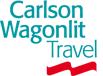 HOTEL RESERVATION DATAName/Surname TravelerName/Surname TravelerName/Surname TravelerName/Surname TravelerName/Surname TravelerPh. - Ph. - Ph. - Ph. - AllocateAllocateLorenzo InvernizziLorenzo InvernizziLorenzo InvernizziLorenzo InvernizziLorenzo InvernizziDEMODEMORequested by:Requested by:Requested by:Requested by:Requested by:Ph.FaxFaxe-mail:e-mail:e-mail:Emad ShehataEmad ShehataEmad ShehataEmad ShehataEmad Shehata02-29060603travel@hackingteam.ittravel@hackingteam.ittravel@hackingteam.itDelivery Date:Delivery Date:Delivery Date:Delivery Date:Delivery Date:ToToToToToTo06/05/201506/05/201506/05/201506/05/201506/05/2015HT Srl – Via della Moscova, 13 – 20121 MilanoHT Srl – Via della Moscova, 13 – 20121 MilanoHT Srl – Via della Moscova, 13 – 20121 MilanoHT Srl – Via della Moscova, 13 – 20121 MilanoHT Srl – Via della Moscova, 13 – 20121 MilanoHT Srl – Via della Moscova, 13 – 20121 MilanoFLIGHT TICKET DATAFLIGHT TICKET DATADeparture DateFrom / ToFrom / ToAirline and Flight NumberAirline and Flight NumberAirline and Flight NumberDeparture timeRequestedDeparture timeRequestedDeparture timeRequestedArrival Time Requested25.05.2015MXP-AMMMXP-AMMMORNINGMORNINGMORNINGAFTERNOONCHIEDERE A LORENZODELIVERY THAILANDIDELIVERY THAILANDICity AMMANCheck-inCheck-outRoom TypeHotel  Le Méridien Amman25.05.201527.05.2015Meeting RoomPick-up (from Airport to hotel)Pick-up (from hotel to Airport)Date Requested by                           Antonella CapaldoDateApproved by